05.12.2023 г 	                                                                                  № 33                                                        с. Нуринск                                                  Об увеличении должностных окладов (базовых окладов) работников органов местного самоуправления сельского поселения «Нуринск».В соответствии со статьей 29 Устава сельского поселения «Нуринск» на основании Закона Забайкальского края от 29 июня 2023 года № 2222-33К «Об обеспечении роста заработной платы в Забайкальском крае и о внесении изменений в отдельные законы Забайкальского края», администрация сельского поселения «Нуринск» ПОСТАНОВЛЯЕТ: Увеличить с 1 ноября  2023 года на 5 % размеры должностных окладов (базовых окладов) работников органов местного самоуправления, относящихся к немуниципальным служащим, специалистов, работников, осуществляющих постоянный контроль за оперативной обстановкой села. Установить, что минимальное значение размера заработной платы работников	 органов	местного	самоуправления,	относящихся к немуниципальным служащим, работников, осуществляющих постоянный контроль за оперативной обстановкой села, специалистов администрации сельского поселения «Нуринск», специалистов и служащих, к которым в соответствии с трудовым законодательством предъявляются требования к уровню квалификации и наличию профессионального образования без учета районного коэффициента к заработной плате и процентной надбавки к заработной плате за стаж работы в районах Крайнего Севера и приравненных к ним местностям, устанавливаемых в соответствии с федеральным и региональным законодательством, с 1 ноября 2023 года не может быть ниже 19494 рублей.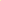 На территории муниципального района «Могойтуйский район» установлен в соответствии с федеральным законодательством районный коэффициент к заработной плате в размере 1,2 и процентная надбавка к заработной плате за стаж работы в районах Крайнего Севера и приравненных к ним местностям в размере 0,3, размер начисленной заработной платы работников, указанных в абзаце первом  пункта 2 настоящего постановления, устанавливается с 1 ноября 2023 года не ниже 29241 рублей.З. Ввести гарантированную персональную надбавку для работников органов местного самоуправления, относящихся к немуниципальным служащим, специалистов, к которым предъявляются требования к уровню квалификации и наличию профессионального образования.Размер гарантированной персональной надбавки для каждого работника устанавливается в абсолютном значении и определяется как разница между минимальным значением размера заработной платы, который указан в статье 2 и размером начисленной месячной заработной платы данного работника по основной работе при полностью отработанной норме рабочего времени и выполненной норме труда (трудовых обязанностей) с учетом всех выплат, предусмотренных действующим законодательством (за исключением районного коэффициента к заработной плате и процентной надбавки к заработной плате, установленных в соответствии с федеральным и региональным законодательством).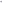 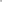 4. Настоящее постановление вступает в силу со дня подписания и распространяется на правоотношения, возникшие с 01 ноября 2023 года.Глава сельского поселения                                                      М.Д.ГавриловаЗабайкальский крайМуниципальный район «Могойтуйский район»АДМИНИСТРАЦИЯ СЕЛЬСКОГО ПОСЕЛЕНИЯ «НУРИНСК»Зеленая ул., б/н, с Нуринск,687453, E-mail:nurinsk2@mail.ruОКТМО 76625418, ОРГН 1028002323337, ИНН/КПП 8003021959/800301001Справка № 43об опубликовании или обнародовании либо неопубликовании (необнародовании) муниципального нормативного правового акта Муниципальный нормативный правовой акт: Постановление администрации сельского поселения "Нуринск"  № 33 от 05.12.2023 г «  Об увеличении должностных окладов (базовых окладов) работников органов местного самоуправления сельского поселения «Нуринск».1) опубликован ___-___________________________________________(реквизиты источника (ов) опубликования: наименование источника (ов) опубликования, дата (ы) издания, номер (а) издания (й), страница(ы) опубликования, дата (ы0 издания, номер (а) издания (й), страница(ы), на которой (ых) размещен текст муниципального нормативного правового акта)	2) опубликован на официальном сайте	3) обнародован на специальном информационном стенде администрации сельского поселения "Нуринск" муниципального района «Могойтуйский район», муниципальных образований, входящих в состав территории муниципального района и в иных общедоступных местах:С 05.12.2023 г  по 05.01.2024  г. 4. не был опубликован (обнародован)                 (нужное подчеркнуть)Глава сельского поселения						М.Д.ГавриловаЗабайкальский крайМуниципальный район «Могойтуйский район»АДМИНИСТРАЦИЯ СЕЛЬСКОГО ПОСЕЛЕНИЯ «НУРИНСК»